AT&T Activates 28 5G Service Regions, Now Has 335Large cities in Florida, Texas, Utah and Hawaii now have access to AT&T's low-band 5G service, with some areas in Florida and Texas also getting dynamic spectrum sharing technology. AT&T added 28 markets in all, raising the number of regions in its 5G footprint to 335.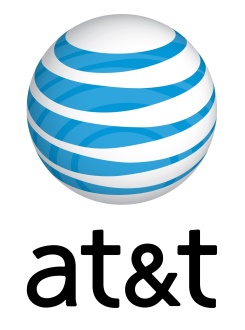 FierceWireless 6.29.20https://www.fiercewireless.com/5g/at-t-expands-5g-to-28-new-markets-continues-dss-deployment